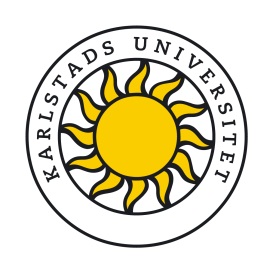 Föredragningslista för styrelsemöte 26 november 2020 
Plats: Zoom08.30	1.	Mötets öppnande 	2.	Föredragningslistan 	3.	Föregående protokoll08.35	4.	Rekryteringsstrategin och kompetensförsörjningsläget 		Föredragande: Ingrid Ganrot		Informationsärende09.00	5.	Ekonomisk rapport, C2020/382		Föredragande: EvaLena Östlin		Informationsärende09.10	6.	Beslut om budget 2021, C2020/766		Föredragande: EvaLena Östlin		Beslutsärende09.45	7.	Karlstads universitets riskanalys 2021, intern styrning och kontroll, 		C2020/929		Föredragande: Karin Brattfjord		Beslutsärende10.00		Paus10.15	8.	Internrevisionens rapport om bisysslor - Uppföljning av internrevisionens rapport 2015,1 C2020/926		Föredragande: Tore Zetterberg		Beslutsärende10.30	9.	Internrevisionens rapport om informationssäkerhet - Uppföljning av internrevisionens rapport 2016,4, C2020/927		Föredragande: Tore Zetterberg		Beslutsärende10.50	10.	Rapport om informationssäkerhet och GDPR		Föredragande: Conny Claesson och Niklas Nikitin 		Informationsärende11.05	11.	Revidering av anställningsordning för Karlstads universitet, C2020/730		Föredragande: Katarina Lindström		Beslutsärende11.20	12.	Studentkårens rapport		Föredragande: Sebastian Hasselström		Informationsärende11.35	13a.	Rektors rapport		Föredragande: Johan Sterte		Informationsärende11.50	13b.	Avrapportering – Internrevisionens rapport angående Karlstads universitets uppdrags AB, C2020/729		Informationsärende11.55	14.	Övriga frågor	15.	Mötets avslutande12.00		Lunch